DĚ TĚ NĚ BĚ PĚ VĚ MĚ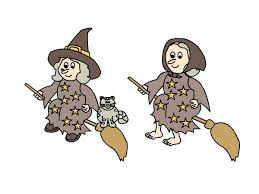 Čarodějnice  Jméno:   Dělanka, Měchura, AlžbětaPříjmení: Běsnící, Dějová, Bydlení: Čarodějovice,Dějovice, Dědovice, BějoviceMajetek: kostě, děravá sukně, skříně, děti,dělo, náplastě, kleště, tělo, Dělenka,měsícJaká je? Měkká, náměsíčná, tlustě vypadající, tělová, těžká, běloučká, Co dělá? Dělá děravé sukně, obědvá, věří na kouzla, dělá dětem oběd/těsto, těstoviny,káně 